Message from
Our PresidentLinda Ripp Spring is in the air, and we see many changes outside and within our diocese. We recognize the New Life of Jesus risen in this Easter season and all the growing plants and baby animals. As we have more clarification on what is happening with the “Into the Deep” initiative, we should be focusing on how we can adapt and look for the positives. We hope Masses will be attended by more people, and priests will have more time to concentrate on the sacramental side of priesthood instead of the administrative side. We hope that MDCCW will grow in carrying out the NCCW mission to empower women across the diocese in Leadership, Spirituality, Service, and Education. Four Vicariates have already or will host gatherings this spring to help achieve this goal. Many parish projects are also going on, including Walking with Moms and Mother’s Day roses. Grant Vicariate is hosting the MDCCW 
convention on June 27. Registration is now open for the NCCW convention which will be held in Salt Lake City, August 24-26. Our very own Coreen Marklein was nominated for national secretary. Parishes and individuals that paid NCCW dues by January 31 were eligible to vote on-line by May 1. Unfortunately, she wasn’t elected this time.Open Board PositionsWe need a treasurer for MDCCW for the 2023-2025 term. Julie Zenz will end her term in June. Duties include paying MDCCW bills (dues to National and Milwaukee Province, Works of Peace, donations, etc.) and completing reports for our board meetings, and any state reports. Please consider volunteering your service! Thank you, Julie, for stepping in!We also need to fill the Service Commission chair position. The chair is responsible for helping MDCCW determine what projects to do and advise parish and vicariate CCWs on implementing them. Among the projects we are doing are Boxes of Joy, Walking with Moms, Vocation Purse Club. New ideas and activities are welcome.We trust that God will help us through our challenges if only we ask and open our Hearts to HimFrom Our 
Spiritual AdvisorMsgr. Duane MoellenberndtOnce again, we have the wonderful opportunity to gather for our diocesan convention on June 27 at St. Clement Parish in Lancaster. Further information regarding times and registration is to be found in this newsletter. The convention theme of “Quilted Together in the Eucharist” is especially appropriate as we continue to participate in the Eucharistic Revival throughout the United States. The Madison Diocesan Eucharistic Congress will be in Waunakee starting September 29. Our convention gives us the opportunity to gather as faithful Catholics as we stand on the threshold of the changes that will come to our parishes with the “Into the Deep” initiative. It is good for us to remember that we are all part of the Madison Diocesan Church working together for the glory of God and sharing the good news of the Gospel as we “Go Make Disciples.” As always, the Madison Diocesan Council of Catholic Women is in a leadership role as we offer our time and talent for the greater good of our Catholic Church.I invite you to come to the convention and celebrate the wonderful gift of the Eucharist, our faith, and our common bond as disciples of Jesus. We always gather with joy and hope as we are guided by the Holy Spirit and “Quilted Together in the Eucharist.” It is the Risen Lord who calls us to join Him at every Eucharist.From Our 
Province DirectorLu Ann (Lu) I. MillerMilwaukee Province Director
(representing the Dioceses of Green Bay, La Crosse, Madison, Superior and the Archdiocese of Milwaukee)I hope all were able to enjoy the Easter Season and what is to 
follow — your MDCCW convention to be held in Lancaster. Thank you, ladies, for opening your church doors to many. It is my hope that you will be able to enjoy every part of your convention. As with any convention, there is so much built in and around this type of event with many “aha” moments. So, let us all come together to support, embrace, and enjoy one another in the time ahead, amidst the changes that the Diocese of Madison will be going through. My prayers are with your entire Diocese and with each of you. When not working on province matters, I am involved in many “classes,” at different levels at my parish. One class is helping 10th grade girls prepare to receive the Sacrament of Confirmation this year. I gave to these girls, who have been with me for four years, a “Footprints in the Sand” pin to remind them that as they continue their journey through life, someone is always walking alongside them. I was a sponsor for the two of the girls and gifted them with a compass pendant (N-S-E-W) to remind them that no matter what direction their lives take following Confirmation to never get lost. While it is easy to get lost in our lives, Thank YouAs the director for Wisconsin, I want to thank each of you. So many of you have found your way within your councils, whether volunteering at a fundraiser, at a ministry involving the needs of our ladies at any age, serving in a position within your council (from your parishes all the way to National), or whatever you feel is your passion. Thank you for all you do and so much more. These past two years, I have been focusing on the importance of memberships in the part they play in sustaining and growing our councils. For me personally, my time as your province director has been more of a growth period than I would have ever expected. NCCW IssuesThe National Council of Catholic Women is always addressing issues that are so important in our daily lives. They are issues that involve its mission of spirituality, leadership, and service. So much of NCCW’s work is showcased at the annual convention. If you are able, please join us at Salt Lake City. Thank you so much for taking the issues of the National Council and connecting them to your vicariates, including human trafficking and the Eucharistic Revival. You are doing an amazing job, and all would be very pleased. Leadership 
CommissionSue Barker Leadership Commission ChairWe continue to have opportunities to grow in our faith and appreciation for all the CCW does!Grant, Sauk, Columbia North, and West Dane all held or will hold spring meetings.My own parish will hold a three-day Eucharistic Mission Weekend June 8, 9, and 10 at St. Andrew Church in Verona.Our MDCCW Convention will be held June 27 in Lancaster at St. Clement Parish. See registration information in this newsletter.A Diocesan Eucharistic Congress will be held September 29 and 30 and October 1 at St. John the Baptist Church in Waunakee. This event will feature several speakers from around the country. The Catholic Herald has been providing information on the event.Ordination for our diocese will be Friday, May 28, at St. Maria Goretti in Madison. We will be adding two men to the priesthood! If you have not been to an ordination, this may be your chance to experience this blessed and very impressive ceremony. On the NCCW level, we congratulate our MDCCW secretary and past president, Coreen Marklein, for being nominated for the position of secretary. Elections were held this spring.Coreen has held many offices at the local, vicariate and diocesan levels and has attended many national conventions. Salt Lake City will host our NCCW Convention August 24-26. It is not too early to register for this yearly event!We have not been given any news regarding changes to our CCWs yet. We will keep doing what we can for our parishes and all women, as we have in the past.Service 
Commission Coreen MarkleinService Commission, past chairPlease consider volunteering to chair the Service Commission. As the chair, you don’t need to follow the projects that I focused on, such as Boxes of Joy and the reception for the ordination of the priests. And, as past chair, I am willing to work with whoever takes on this important job.Boxes of Joy We will sponsor Boxes of Joy again this year. Individual boxes and the crates will be available for pickup at the MDCCW convention in June. Last November, we packed 763 boxes at St. Peter’s in Ashton as compared to 660 in 2021. Berlin and Green Lake took their boxes to a drop-off location in Oshkosh. In 2022 they collected 216 boxes, compared to 200 in 2021. Total MDCCW box count came to 979 for 2022. Ordination ReceptionTwo deacons will be ordained to the priesthood on Friday, May 26, at 7:00 p.m., at St. Maria Goretti Church in Madison. Please pray for Deacons Simon Tipps and Mark Foley as they transition to the priesthood.MDCCW will host the reception following the ordination. Volunteers are needed to set up and serve at this event. You will be able to attend the ordination as well. If you can help with your time or monetary donations, please contact me at 608-393-0880 or csmarklein@gmail.com.Spirituality 
CommissionJudy Lyons Spirituality Commission ChairThe Mary Month of MayIt is hard to believe that it is May already. I am not sure Mother Nature has decided that yet! Aside from May flowers, May is more importantly our Mother Mary’s month. As I was thinking about this, it came to me that a Mary Garden would be a wonderful way to honor our Mother Mary. A Mary garden includes a selection of plants named after or associated with the Virgin Mary. The tradition of naming flowers after the Virgin Mary began centuries ago. In the Middle Ages, missionaries in Europe began to unite plants named after Mary in “Mary Gardens.” Later, American gardeners picked up the tradition. Your garden can be small in a corner or immense. You can plant it outdoors or inside. You may want to place a statue of the Virgin Mary as the focal point. Many ChoicesThe most difficult part of the project is selecting the plants. According to legend, the Angel Gabriel was holding a lily when he announced to her that she was to be the mother of Jesus. The lily signifies purity and grace. Roses symbolize Mary as the Queen of Heaven. Mary garden flowers may include those that use the name “Mary” or a form of it. Marigold means Mary’s gold; Clematis is called Virgins’ Bower; Lavender is Mary’s drying plant; Lady’s Mantle goes by Mary’s Mantle; Columbine is called Our Lady’s Shoes; and Daisy has the alternative common name of Mary’s Star.This garden might be an ongoing project starting with a few plants and adding others as time goes on. The book, Mary’s Flowers by Vincenzina Krymow, contains descriptions of flowers associated with the Blessed Virgin. The book has a brief meditation on each of the flowers in it as well as some history on the flower and its association with Mother Mary. The internet also has information on Mary’s flowers and gardens. The Mary Garden is on my list of things to do this spring (when it ever really gets here). I hope you try it and share how it goes with us.MDCCW Board 
HighlightsDonationsMDCCW donated $1700 from the 2022 convention raffle proceeds to five medical clinics in the Diocese: Our Lady of Hope Clinic, Clarity Clinic, Good Neighbor Clinic, Columbia North Clinic, and Peacemakers. An additional $200 was given to Our Lady of Hope Clinic.Human TraffickingPresident Linda Ripp reported on attending a meeting on human trafficking. The speaker was a Madison detective. Not all trafficking is sex trafficking with many immigrants being forced into labor and having their documents taken away from them. Rural areas are vulnerable.Bishop Hying indicated that all individuals must be treated with the Dignity of Human Being and is appointing a committee to address the issue. NCCW has resources available, including posters. Treasurer Position OpenJulie Zenz announced she will not seek re-election to the treasurer position. This term is filled in odd number years while president and other offices are elected in even years. Interested candidates should contact Linda Ripp.Ordination ReceptionOrdination will take place Friday, May 26 (Memorial Day weekend). MDCCW voted to continue to host the priest reception. Deacons Mark Foley and Simon Tipps will be ordained. Coreen Marklein will chair the event. The transitional diaconate ordination is on May 12 with two being ordained. CCW MeetingsThe Board discussed ideas to attract new members, including making changes to CCW meetings. Many women do not want to come to a meeting, but are are looking for spirituality and being enriched and refreshed. Judy Lyons suggested making spirituality the first part of the meeting. This allows women the opportunity to choose if they want to attend the business meeting. It would also be beneficial to plan meeting content in advance and advertise.Next MDCCW Board Meeting Next MDCCW board meeting will be June 17 at 9 a.m. at St. Martin of Tours, Martinsville.MDCCW websitePlease check the MDCCW website (mdccw.com) regularly for calendar events and updates on the convention. Special thanks to Karen Gramman for her service with the website and for the design and distribution of the newsletter.Vicariate Meetings The West Dane Vicariate held its spring meeting at St. Ignatius Church in Mount Horeb. The theme of the meeting was “Make Mass More Meaningful,” with Deacon Todd Burud as speaker. St. Clement Parish in Lancaster hosted the Grant Vicariate meeting with the theme of “Discovering Our Childlike Spirit.” St. Luke’s CCW will host the Sauk Vicariate spring gathering May 16 from 8:30 to 1:30 in Plain. The theme is “Let’s Revitalize Our Faith.” Kristen Bird, founder and director of Burning Hearts and youth minister, will talk about revival for our parishes and our people. Mass offertory collection will go to the Women’s Care Center. St. John the Baptist Parish, Montello, will host the Columbia North vicariate meeting Wednesday, May 17, beginning at 2:45 p.m. “God is Calling Us — Vocation Callings” is the theme for the program. Contact the parish at (608) 299-0639 for details.Call to 2023
MDCCW ConventionDear Women of the Diocese,The Grant Vicariate extends a warm welcome for you to attend the 68th annual MDCCW Convention Tuesday, June 27, at St. Clement Church and Hall in Lancaster.We encourage you to make the scenic drive to southwest Wisconsin and join with other women of faith as we focus on the Eucharist. The theme of our Convention is “Quilted Together in the Eucharist.” We have all heard about the Eucharist Revival and need to understand more about it so that we can become better disciples in the Church. This is a good chance for us to stay informed on the current programs on the topic in the Church. SpeakersOur keynote speaker will be Msgr. James Bartylla, Vicar General of the Madison Diocese. His talk is titled “Eucharistic Revival, the Sacrifice of the Mass, and Knitting Together the Church.” In the afternoon, we will hear from Joey Mahieu, an artisan quilter who specializes in commissioned quilts and long arm machine quilting. We will hold a silent auction and same-day ticket raffle. The silent auction is the MDCCW annual fund raiser. Please invite your parish priests to concelebrate Mass with Fr. William Vernon, pastor, and Msgr. Duane Moellenberndt, our MDCCW Spiritual Advisor. Since this will be the week of the pastor changes, we encourage you to invite and welcome your new pastor and familiarize him with the MDCCW and what we do. Joining me as convention co-chairs are Maureen Pickel, Immaculate Conception CCW president, Kieler; and Carol Rogers, Fennimore, MDCCW president-elect. Special thanks to Jan Block, past Grant Vicariate CCW president, for handling arrangements at St. Clement, her home parish.The Convention Agenda and registration form are included in this newsletter. Registration deadline is June 13.We all need to remember that the Eucharist is the ultimate gift from God showing his love to warm our heart and soul. The quilt is a gift to remind us of the love sewn in every stitch to warm our heart and soul. Kathy Loy, Grant Vicariate PresidentConvention OverviewTuesday, June 27, St. Clement Church and Dining Hall, Lancaster. 8:15 a.m. to 3:00 p.m. Convention Theme: 
“Quilted Together in the Eucharist.”The Madison Diocesan Eucharistic Revival is planned for September 29 – October 1 at St. John the Baptist Catholic Church in Waunakee. The National Eucharistic Revival will be held from July 17-21, 2024, in Indianapolis, IN. The three-year plan for the Eucharistic Revival started on June 19, 2022. It consists of the year of Diocesan Renewal from June of 2022 ending on June 11, 2023. The next two years of the Revival will be the year of the Parish Revival in 2023-2024 followed by preparing ourselves as missionaries to share the good news of the Eucharist in 2024 -2025. Convention SpeakersMsgr. James Bartylla, Vicar General of the Madison Diocese — “Eucharistic Revival, the Sacrifice of the Mass, and Knitting Together the Church.” Joey Mahieu, artisan quilter. Annual MeetingPresident Linda Ripp will preside over the annual meeting which will include election of treasurer. MassFr. William Vernon, pastor; Msgr. Duane Moellenberndt, MDCCW Spiritual Advisor; and attending priests will concelebrate Mass at 11:00 a.m.Silent Auction and RaffleBring items for the silent auction and the same-day ticket raffle. The silent auction is the MDCCW annual fund raiser. Proceeds from this auction help the MDCCW continue its work. The raffle will have a few select items with the proceeds going to a specific charity that will be noted that day. Registration deadline June 13The registration cost is $35 with a discounted fee of $25 for first-time attendees. The registration fee must accompany the registration form. The registration fee is non-refundable but transferable. Mail to Margaret Sprague, Grant Vicariate Treasurer at 1605-14TH Street — Fennimore WI 53809. About the SpeakersMsgr. James Bartylla, Vicar General of the Diocese of Madison, will keynote the convention with his presentation, “Eucharistic Revival, the Sacrifice of the Mass, and Knitting Together the Church.”Msgr. James Bartylla was appointed vicar general of the Madison Diocese in 2009. At the passing of Bishop Robert C. Morlino and before the appointment of our new bishop, he was elected administrator of the diocese. Upon the his installation as the fifth bishop of the Madison Diocese, Bishop Donald J. Hying reappointed Msgr. Bartylla to vicar general. A native of Milwaukee, he earned a Bachelor of Business Administration degree from the University of Wisconsin-Whitewater, a Master of Science in Finance degree from the UW-Milwaukee, and a law degree from the UW-Madison. Msgr. Bartylla attended Mundelein Seminary in Mundelein, IL, and the Pontifical North American College in Rome. He received an S.T.B. degree from the Pontifical University of St. Thomas Aquinas (“Angelicum”) in Rome. Ordained to the priesthood in 2001 for the Diocese of Madison, Msgr. Bartylla held various parish assignments before serving at the diocesan level. He served as the Director of the Office of Vocations from 2004 through 2009 and as Master of Ceremonies to Bishop Morlino from 2004 through 2010. He is a regular celebrant of the Mass at Oakhill Correctional Institution in Oregon. Msgr. Bartylla will preview what he will present at the Eucharistic Revival in Waunakee in October. He will also give a select summary of his nine-part Eucharistic revival homily series. Kathy Loy, Grant Vicariate CCW president and convention chair, stands with Joey Mahieu at the quilt shop in Mineral Point.Joey Mahieu, an artisan quilter, will present in the afternoon. She will share how she got into quilting and what it means to her. She is a member of the Wisconsin Quilt Study Group and works with the quilters at St. Clement parish. Joey started sewing at the age of 6 on a treadle sewing machine. In the late 1960s she learned quilting from her mother who passed all of her “fabric stash” to her and sister 10 years later. In 2002, she bought a long arm for quilting and in 2003 moved from Spring Green to Mineral Point where she and her husband Don own Against the Grain Studio and Gallery. Her husband is a curator of various antique and vintage items. Together, she said, “we have evolved and incorporated my love of all things sewing in our offering of Antiques.” LodgingA block of 10 rooms has been reserved for June 26 at the Sleep Inn and Suites, the newest hotel in Lancaster. Reserve by June 8 to get the rate of $110 plus tax. Reservations made after that date will be at the normal room rate of $139. Mention CCW Convention or St. Clements Church.The front desk telephone number is 608.723.3337; reservations number is 877.424.6423. Other hotels are in Platteville located 16 miles southeast of Lancaster. Welcome to LancasterLancaster is the county seat of Grant County which was created by the first Wisconsin territorial legislature in 1836. The county occupies the extreme southwest corner of the state and is bordered on the west by the Mississippi River. St. Clement parish was founded in 1859 to serve about 200 families, mainly German and Irish who came to mine and farm. The parish received its first resident pastor in 1870, but the parish struggled until the Rev. Louis Barth became pastor in 1885. He is credited with bringing the “factions” together, and in 1886, a second church was built. In 1889, the parish established a school which continues today. The church is located a block off the beautiful, historic town square with the stately courthouse and center of county government.A few historical facts:Lancaster is home to the first publicly conceived Civil War monument, which was dedicated in 1867.Wisconsin’s first Governor, Nelson Dewey, was from Lancaster and is buried there.The Patrick Kinney House, designed by Frank Lloyd Wright, is in Lancaster.Pleasant Ridge, just outside the city limits, was first settled by freed slaves and established one of the first integrated schools in the nation. NCCW Convention 2023August 24-26Hyatt Regency Salt Lake City170 South West TempleSalt Lake City, UT 84101Registration is now open. For more information, go to the 
National Council of Catholic Women 
website (nccw.org)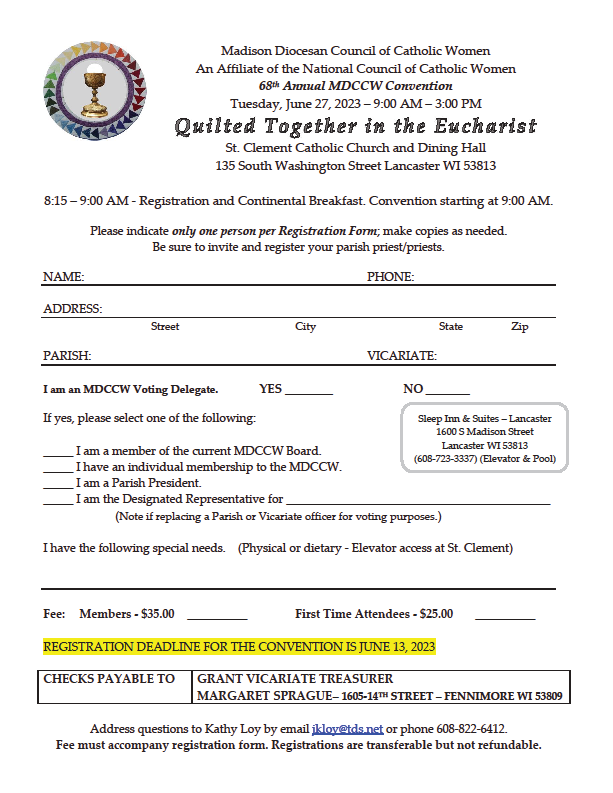 